FICHE TUSSENDOORTJE – max. 10 min.OrganisatieDe leerlingen staan verspreid in het lokaal zodat ze allemaal genoeg plaats hebben.InstructieGoeiemorgen allemaal, hopelijk hebben jullie goed geslapen! We gaan ons een beetje opwarmen voor vandaag! Doe maar allemaal mijn bewegingen na, en maak alle spieren maar goed los.

Ik beweeg op de muziek. 
De leerlingen doen de bewegingen van de juf na. 

Ik zorg ervoor dat er voldoende afwisseling voorkomt in de gymnastiek. Mogelijke muziek- Captain Jack - Samson en Gert – ochtendgymnastiek -,….Naam studentLoncke EvaLoncke EvaLoncke EvaLeergroep OLO 3FNaam mentor Sofie DesmettreKlas4AAantal lln.50 (3de en 4de lj)School Pius XPius XPius XPius XPius XFocus op Beeld 			 Bewegingsexpressie Muzisch taalgebruik 		 Drama Muziek	 		 Beweging Talen			 …………………………………………………………Lesdoelen Concentratie		 Sfeer Andere: …………………………………………………Bronnen/OchtendgymnastiekOchtendgymnastiekOchtendgymnastiekOchtendgymnastiekOchtendgymnastiek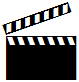 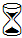 10 min. 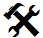 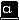 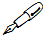 Evaluatie 
van je didactisch handelenDe leerlingen stonden goed verspreid in de zaal. Zo konden ze zich blijven concentreren op de gymnastiek en werden ze niet afgeleid. 

Ik stelde mezelf centraal op zodat de leerlingen de bewegingen goed konden nadoen. Leerlingen die zelf dansen of hierin geïnteresseerd zijn liet ik ook eens vooraan komen. Zo werden de leerlingen betrokken en toonden ze zelf enkele bewegingen voor. En hier werden we allemaal heel wakker van, klaar om de dag te beginnen!